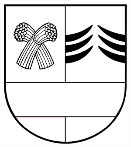 ŠAKIŲ RAJONO SAVIVALDYBĖS TARYBASPRENDIMASDĖL ŠAKIŲ „VARPO“ MOKYKLOS STRUKTŪROS PERTVARKOS2021 m. kovo 19 d. Nr. T-101Šakiai	Vadovaudamasi Lietuvos Respublikos švietimo įstatymo 44 straipsnio 2 ir 4 dalimis, Mokyklų, vykdančių formaliojo švietimo programas, tinklo kūrimo taisyklėmis, patvirtintomis Lietuvos Respublikos Vyriausybės 2011 m. birželio 29 d. nutarimu Nr. 768 ,,Dėl mokyklų, vykdančių formaliojo švietimo programas, tinklo kūrimo taisyklių patvirtinimo“, Ikimokyklinio ir priešmokyklinio ugdymo grupių ir pradinio, pagrindinio bei vidurinio ugdymo klasių komplektavimo tvarkos aprašo, patvirtinto Šakių rajono savivaldybės tarybos 2019 m. vasario 15 d. sprendimu Nr. T-51 „Dėl ikimokyklinio ir priešmokyklinio ugdymo grupių ir pradinio, pagrindinio bei vidurinio ugdymo klasių komplektavo tvarkos aprašo patvirtinimo“, 15 punktu, Švietimo įstaigų tinklo pertvarkos 2020-2021 metų bendruoju planu, patvirtintu Šakių rajono savivaldybės tarybos 2020 m. sausio 24 d. sprendimu Nr. T-53 „Dėl Šakių rajono savivaldybės švietimo įstaigų tinklo pertvarkos 2020-2121 metų bendrojo plano patvirtinimo“ (su vėlesniu Šakių rajono savivaldybės tarybos 2021 m. vasario 19 d. sprendimu Nr. T-72), Šakių rajono savivaldybės taryba nusprendžia:1. Pertvarkyti Šakių „Varpo“ mokyklos struktūrą:1.1. Pasibaigus 2020-2021 mokslo metų ugdymo procesui, bet ne vėliau nei iki 2021 m. rugpjūčio 31 d., uždarant Siesartėnų pradinio ugdymo skyrių;1.2. Nuo 2021 m. rugsėjo 1 d. Šakių „Varpo“ mokykloje nevykdyti pagrindinio ugdymo II pakopos ir suaugusiųjų pagrindinio ugdymo II pakopos ugdymo;2. Steigti nuo 2021 m. rugsėjo 1 d. pilnos dienos mišrią ikimokyklinio-priešmokyklinio ugdymo grupę Šakių „Varpo“ mokyklos Slavikų pradinio ugdymo skyriuje.3. Nustatyti šio sprendimo 2 punkte steigiamos grupės darbo laiko normą – 10,5 val. per dieną.4. Įpareigoti Šakių „Varpo“ mokyklos direktorių: 4.1. informuoti visus Šakių „Varpo“ mokyklos ir Šakių „Varpo“ mokyklos Siesartėnų pradinio ugdymo skyriaus vaikų tėvus (globėjus) apie įstaigos struktūros pertvarką;4.2. įspėti darbuotojus ir su jais atsiskaityti įstatymų numatyta tvarka ir  terminais;4.3. iki 2021 m. birželio 1 d. parengti naują Šakių „Varpo“ mokyklos nuostatų redakciją ir pateikti tvirtinti Šakių rajono savivaldybės tarybai.4.4. lokaliniu teisės aktu nustatyti šio sprendimo 2 punkte steigiamos grupės darbo dienos pradžios ir pabaigos laikus.Šis sprendimas per vieną mėnesį nuo sprendimo paskelbimo dienos gali būti skundžiamas Lietuvos administracinių ginčų komisijos Kauno apygardos skyriui adresu: Laisvės al. 36, Kaunas, arba Regionų apygardos administracinio teismo Kauno rūmams adresu: A. Mickevičiaus g. 8A, Kaunas.Savivaldybės meras							         	           Edgaras Pilypaitis